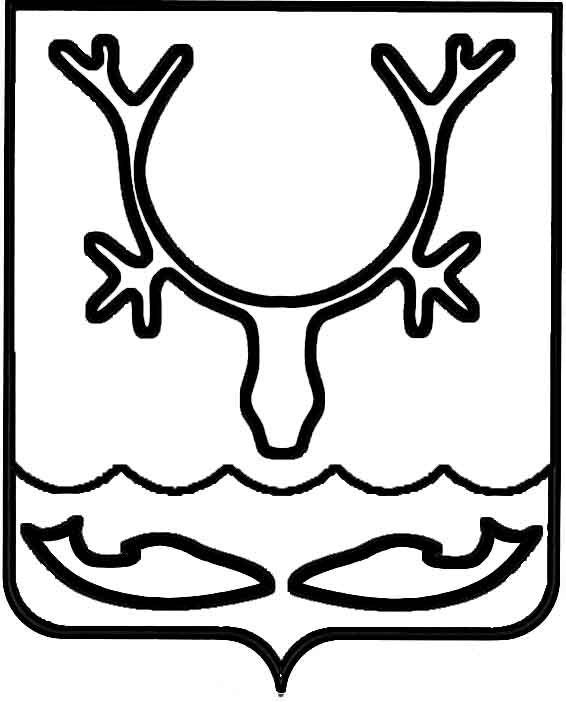 Администрация муниципального образования
"Городской округ "Город Нарьян-Мар"ПОСТАНОВЛЕНИЕОб обеспечении проведения онлайн- голосования по отбору общественных территорий, подлежащих благоустройству             в рамках реализации приоритетного проекта "Формирование комфортной городской среды" в 2025 годуВ соответствии с Приказом Департамента строительства, жилищно-коммунального хозяйства, энергетики и транспорта Ненецкого автономного округа 
от 01.02.2019 № 4 "Об утверждении Порядка проведения рейтингового голосования 
по выбору в муниципальных образованиях Ненецкого автономного округа общественных территорий, подлежащих благоустройству в первоочередном порядке",  протоколом заседания Общественной комиссии при Администрации муниципального образования "Городской округ "Город Нарьян-Мар" по реализации приоритетного проекта "Формирование комфортной городской среды" от 24.11.2022 № 34, в целях внесения изменений в муниципальную программу муниципального образования "Городской округ "Город Нарьян-Мар" "Формирование комфортной городской среды в муниципальном образовании "Городской округ "Город Нарьян-Мар", утверждённую постановлением Администрации МО "Городской округ "Город Нарьян-Мар" 
от 31.08.2018 № 586, Администрация муниципального образования "Городской округ "Город Нарьян-Мар"П О С Т А Н О В Л Я Е Т:Провести на территории муниципального образования "Городской округ "Город Нарьян-Мар" рейтинговое голосование по выбору общественных территорий, подлежащих благоустройству в первоочередном порядке в рамках реализации федерального проекта "Формирование комфортной городской среды" в 2025 году, 
с использованием единой федеральной платформы для онлайн-голосования граждан 
по выбору общественных территорий в период с 15 апреля 2023 года по 31 мая 
2023 года.Утвердить состав рабочей группы по обеспечению обязательного проведения ежегодного голосования по выбору общественных территорий 
с использованием единой федеральной платформы для онлайн-голосования граждан 
по выбору общественных территорий, подлежащих благоустройству в рамках реализации приоритетного проекта "Формирование комфортной городской среды" 
в 2025 году, согласно Приложению 1 к настоящему постановлению.Утвердить перечень общественных территорий, отобранных муниципальной общественной комиссией для представления на голосование и разработки дизайн-проектов по территориям для размещения на единой федеральной платформе 
для онлайн-голосования, подлежащих благоустройству в рамках реализации приоритетного проекта "Формирование комфортной городской среды" в 2025 году, согласно Приложению 2 к настоящему постановлению.МКУ "Управление городского хозяйства г. Нарьян-Мара" подготовить дизайн-проекты в соответствии с перечнем общественных территорий, утверждённых протоколом заседания Общественной комиссией при Администрации муниципального образования "Городской округ "Город Нарьян-Мар" по реализации приоритетного проекта "Формирование комфортной городской среды" к рейтинговому голосованию по отбору общественных территорий, подлежащих благоустройству в первоочередном порядке в рамках реализации федерального проекта "Формирование комфортной городской среды" в 2025 году. Утвердить перечень лиц, ответственных за обеспечение проведения 
онлайн-голосования на единой федеральной платформе для онлайн-голосования 
и организацию взаимодействия с органами государственной власти Ненецкого автономного округа по обеспечению информационной кампании участия населения 
в голосовании, согласно Приложению 3 к настоящему постановлению.Настоящее постановление вступает в силу со дня его подписания, подлежит официальному опубликованию и размещению на официальном сайте Администрации муниципального образования "Городской округ "Город Нарьян-Мар" 
в информационно-телекоммуникационной сети "Интернет".Приложение 1к постановлению Администрации муниципального образования "Городской округ "Город Нарьян-Мар" от 17.03.2023 № 401Состав рабочей группыпо обеспечению обязательного проведения ежегодного голосования по выбору общественных территорий с использованием единой федеральной платформы для онлайн-голосования граждан по выбору общественных территорий, подлежащих благоустройству в рамках реализации приоритетного проекта "Формирование комфортной городской среды" в 2025 годуПриложение 2к постановлению Администрации муниципального образования "Городской округ "Город Нарьян-Мар" от 17.03.2023 № 401Перечень общественных территорий, отобранных муниципальной общественной комиссией для представления на голосование и разработки дизайн-макетов 
по территориям для размещения на федеральной платформе для онлайн-голосования, подлежащих благоустройству в рамках реализации приоритетного проекта "Формирование комфортной городской среды" в 2025 году1.	Благоустройство общественной территории, расположенной между 
МКД № 10 и № 12 по ул. Калмыкова в г. Нарьян-Маре.2.	Благоустройство общественной территории, расположенной в районе остановки "Морской порт" по ул. им. И.П. Выучейского. 3.	Благоустройство общественной территории, расположенной между 
"ЦРР "ДС-Солнышко" по ул. Рабочей, д. № 14 и "КЦСОН", ул. Рабочая, д. № 18.4.	Благоустройство общественной территории, расположенной в районе 
домов № 6-8 по ул. им. капитана Матросова, домов № 37-39А по ул. им. В.И. Ленина.5.	Благоустройство общественной территории в районе дома № 16 
по ул. им. В.И. Ленина.6.	Благоустройство общественной территории, расположенной в районе 
домов № 3 – 5 по ул. им. В.И. Ленина.7.	Благоустройство общественной территории для выгула собак в районе 
дома № 25 по ул. Заводской.Приложение 3к постановлению Администрациимуниципального образования"Городской округ "Город Нарьян-Мар"от 17.03.2023 № 401Переченьлиц, ответственных за обеспечение проведения онлайн-голосования на единой федеральной платформе для онлайн-голосования и организацию взаимодействия с органами государственной власти Ненецкого автономного округа по обеспечению информационной кампании участия 
населения в голосовании17.03.2023№401И.о. главы города Нарьян-Мара Д.В. Анохин№ п/пФИОДолжность1.Чуклин Александр Григорьевич– заместитель начальника управления жилищно-коммунального хозяйства Администрации муниципального образования "Городской округ "Город Нарьян-Мар", руководитель рабочей группы2.Руденко Анатолий Викторович– директор муниципального казённого учреждения "Управление городского хозяйства г. Нарьян-Мара"3.Рябова Анна Сергеевна– ведущий менеджер отдела ремонта 
и коммунального хозяйства управления жилищно-коммунального хозяйства Администрации муниципального образования "Городской округ "Город Нарьян-Мар"4.Николаев Виталий Рафаильевич– ведущий инженер отдела жилищно-коммунального хозяйства, дорожного хозяйства 
и благоустройства управления жилищно-коммунального хозяйства Администрации муниципального образования "Городской округ "Город Нарьян-Мар"№ п/пФИОДолжность1.Терентьева Елена Александровна – начальник управления жилищно-коммунального хозяйства Администрации муниципального образования "Городской округ "Город Нарьян-Мар"2.Чуклин Александр Григорьевич– заместитель начальника управления жилищно-коммунального хозяйства Администрации муниципального образования "Городской округ "Город Нарьян-Мар"